To: Nebraska Association of Teachers of Science Conference Exhibitors and Sponsors The 2021 NATS Fall Conference is fast approaching! We invite you to register to exhibit or be a sponsor at this year’s event. This year’s conference will be held October 7-9, 2021, at Doane University in Crete, Nebraska. Previous NATS Fall Conferences have been attended by more than 150 science teachers, administrators, and professionals from across Nebraska. This year’s event has potential to attract a similar number of enthusiastic educators. The exhibit area will open to conference attendees on Friday, October 8th at 7:30 AM and close at 4:00 PM.  This year’s event will also include an ice cream social on Friday at 2:00 pm, hosted in the vendor exhibit hall - Perry Campus Center (see attached map).There are several sponsorship levels available for additional company exposure. Please review the sponsorship contract carefully and let us know if you have any questions. All exhibitors and sponsors are handled on a first come, first served basis. Space is limited for this year’s event, so don’t hesitate to return your completed forms with payment before the registration deadline, as we will sell out of space beforehand. Completed forms and payment must be returned by September 1, 2021, to: NATS℅ Christine Gustafson4851 S 187th Ave.Omaha, NE 68135Additional conference information, duplicate forms, and updates on exhibit space can be found at www.neacadsci.org/NATSFCPlease feel free to contact NATS/Chris Gustafson with any additional questions:402-679-7900 (cell), cmgustafson@mpsomaha.org or natsboard14@gmail.comNATS does our best to accurately advertise for your company on the Conference App and sponsor pages. Help us by filling out the following:Purchase Information:Payments Accepted: Check (make payable to NATS), Credit Card (use form below), PayPal (nebacad@unl.edu)*processing fee will be charged on all credit card transactionsCredit Card Authorization A receipt will be emailed to you after your card is processed Name (as it appears on card) _________________________________________________Billing Address, City, State, Zip Code __________________________________________Card Number _____________________________________________________________Expiration Date ________________ CVV Code (3 digits on back of card) ______________Invoice # __________________ Amount to be Charged* _________________(+ transaction fees) Return this form and payment by September 1, 2021 to: NATS   ℅ Christine Gustafson 4851 S 187th Ave. Omaha, NE 68135  or  natsboard14@gmail.com   Phone: 402-679-7900  Information for Vendors Booth Price 			$200 per tableIncluded with Purchase 	One – 8 foot table, 1-2 chairsOne paid registration to NATS Fall ConferenceLocation: Doane University  1014 Boswell Ave, Crete, NE 68333Display Timeline 	Exhibitor Set Up  	October 7th AFTER 3:00 PMExhibits Open  	October 8th, 7:30AM - 3:30 PMIce Cream Social 	October 8th,  2:00 - 2:30 PMExhibit Tear Down 	October 8th AFTER 3:30 PMElectricity and Internet Electricity will be provided to your booth if you selected to have it on your contract. Wireless internet is available throughout the conference center at no additional charge. The wireless internet connection at your booth CANNOT be guaranteed. Confirmation All vendors that successfully purchase a booth will receive a confirmation email with further instructions regarding shipping and your booth location at this year’s event. Vendor Contact Information The contact information provided on your contract page will be made available during the conference on the event app. Please provide accurate contact information to allow for efficient communication. Vendor Presentations If you’re interested in presenting a session, please complete the call for proposals form found at neacadsci.org/NATSFCVendor Passport/Scavenger Hunt In order to increase traffic at the vendor booths, a vendor passport/scavenger hunt will be promoted among conference goers. Participants will need to visit booths to get a stamp in order to be entered into a prize raffle. Vendors are welcome and encouraged to participate by donating an item for the raffle.Silent Auction The conference will host a silent auction. Vendors are welcome and encouraged to bring items for the auction. Please contact NATS for more information. Lunch Tickets Lunch tickets can be purchased for $15 each.  Upgrade to Bronze-level sponsor for a free lunch ticket (see sponsorship page below).Lodging Lodging for vendors is done on your own. Below is the contact information for the conference hotel: Fairfield Inn (402) 318-77703015 Betten Dr, Crete, NE 68333Cancellations and Refunds The cancellation deadline is September 1, 2021. No refunds will be provided after this date.Vendor Sponsorship Opportunities*Social Media shares must be sent by sponsor to NATS.  NATS will not generate advertising content for you.  Failure to send content to NATS for sharing negates this benefit.**If there is a special social event or keynote that you would like to sponsor either Thursday night or Friday, please contact us.Perry Campus Center - Vendor HallBreakout sessions will be using rooms on the upper level, so conference attendees will be using the upper walkway.  Vendors may use space in either the lower level or on the upper level concourse.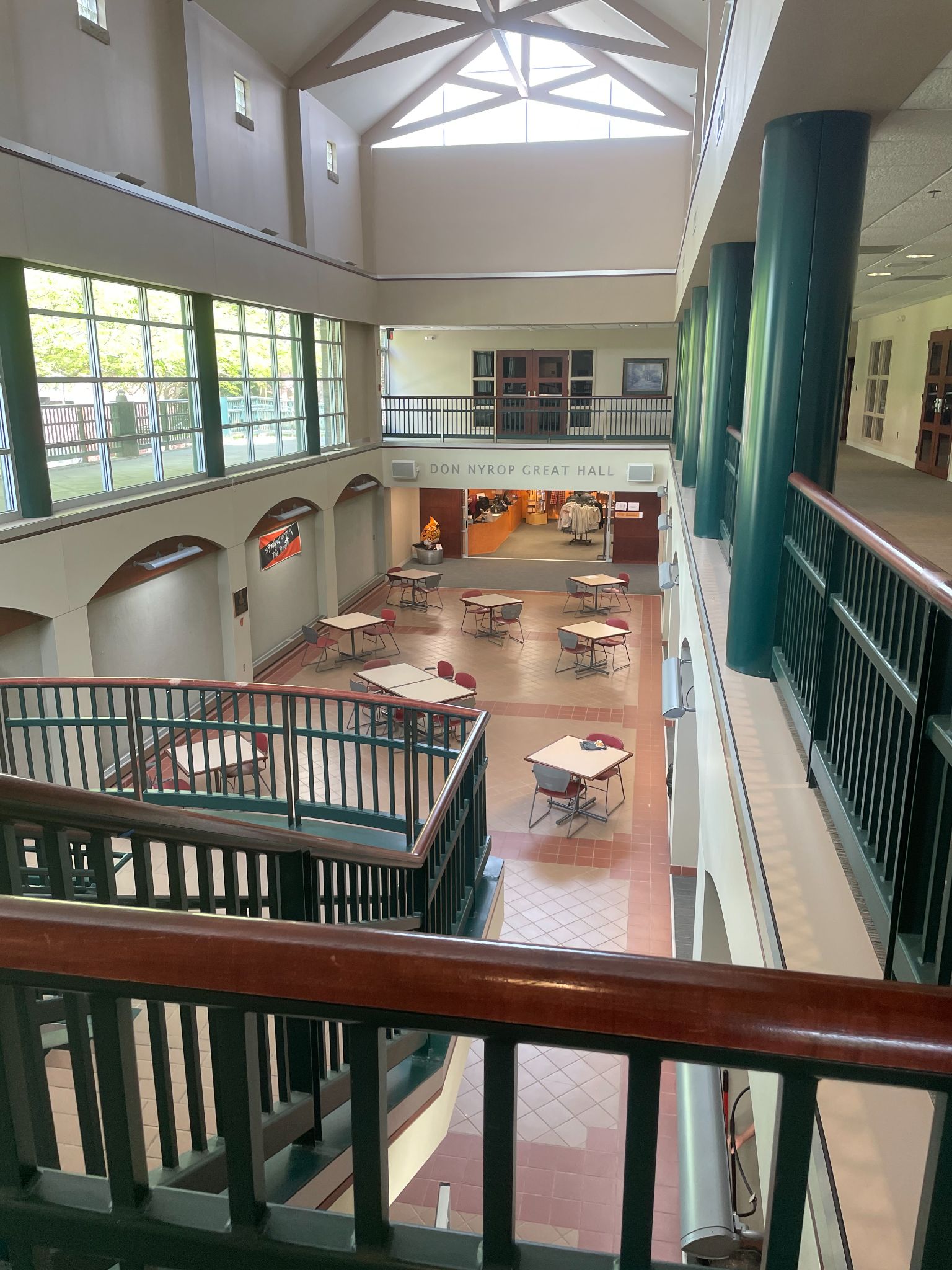 Additional opportunity for sponsor exposure - Lunchtime Themed Room Experiences!This year attendees will eat in the conference rooms found in Perry Campus Center.  To make the lunch more interesting, we are proposing that each room have a lunchtime theme.  For instance, a space themed room might include:Dimmed lights and a constellation projectorStar charts on tables participants use to find the projected constellationsStories told from a book you sell about the starsShow a short video clip about how stars are born from a movie you sellNATS is looking for proposals for themed lunches.  While products and services may be showcased, this opportunity should not be thought of as a regular sales pitch but more of an experience for lunch goers that showcases products teachers might use in their classrooms.  Any level of sponsor may apply for the themed room.  Proposals will be selected by a panel of Nebraska teachers based on interest and uniqueness.  Space is extremely limited.Please complete the form below and return by August 1 for consideration by the NATS board.Contact Scott King 307-286-5590, natsboard14@gmail.com for questions about this opportunity.Themed Lunch ProposalDeadline for application: August 1stNotification date: September 1stPlease email the form above to natsboard14@gmail.com for consideration.Company Name:Representative:Address:City/State/Zip:Telephone:Email:Type of Business:Names for Badges at Conference:Booth/Company Description/Contact information:Sales or coupons to include in description:Company Logo to use Please send to jenniferjones@opsd.orgItemQuantityUnit CostAmountTable$200Electricity at BoothNo chargeAdditional Lunch Tickets (1 free with sponsorship)$15SponsorshipTotalLevelAmountBenefitsBenefitsBenefitsBenefitsPlatinum$1000+ Silent Auction Item  -AND-Vendor Passport Raffle DonationDiamond Level Plus:Recognition at all mealsChoice of booth location (order of selection based on order sponsorships received)6 additional shares (12 total) of products/services on NATS social media* (1 per month for 1 year)Logo/Link on all NATS emails to membersUp to Four Free Friday lunch ticketsDiamond Level Plus:Recognition at all mealsChoice of booth location (order of selection based on order sponsorships received)6 additional shares (12 total) of products/services on NATS social media* (1 per month for 1 year)Logo/Link on all NATS emails to membersUp to Four Free Friday lunch ticketsDiamond Level Plus:Recognition at all mealsChoice of booth location (order of selection based on order sponsorships received)6 additional shares (12 total) of products/services on NATS social media* (1 per month for 1 year)Logo/Link on all NATS emails to membersUp to Four Free Friday lunch ticketsDiamond Level Plus:Recognition at all mealsChoice of booth location (order of selection based on order sponsorships received)6 additional shares (12 total) of products/services on NATS social media* (1 per month for 1 year)Logo/Link on all NATS emails to membersUp to Four Free Friday lunch ticketsDiamond$600 Silent Auction Item -AND-Vendor Passport Raffle DonationGold Level Plus:Choice of booth location (after platinum level sponsors, order of selection based on the order  sponsorships are received)2 additional shares (6 total) of products/services on NATS social media* (1 every other month for 1 year)Logo/Link on all NATS emails to membersRecognition at social eventsGold Level Plus:Choice of booth location (after platinum level sponsors, order of selection based on the order  sponsorships are received)2 additional shares (6 total) of products/services on NATS social media* (1 every other month for 1 year)Logo/Link on all NATS emails to membersRecognition at social eventsGold Level Plus:Choice of booth location (after platinum level sponsors, order of selection based on the order  sponsorships are received)2 additional shares (6 total) of products/services on NATS social media* (1 every other month for 1 year)Logo/Link on all NATS emails to membersRecognition at social eventsGold Level Plus:Choice of booth location (after platinum level sponsors, order of selection based on the order  sponsorships are received)2 additional shares (6 total) of products/services on NATS social media* (1 every other month for 1 year)Logo/Link on all NATS emails to membersRecognition at social eventsGold$300Silent Auction Item  -AND-Vendor Passport Raffle DonationSilver Level Plus:Recognition at beverage stationComplementary booth space2 additional shares (4 total) of products/services on NATS social media* (quarterly for 1 year)Two Free Friday lunch ticketsSilver Level Plus:Recognition at beverage stationComplementary booth space2 additional shares (4 total) of products/services on NATS social media* (quarterly for 1 year)Two Free Friday lunch ticketsSilver Level Plus:Recognition at beverage stationComplementary booth space2 additional shares (4 total) of products/services on NATS social media* (quarterly for 1 year)Two Free Friday lunch ticketsSilver Level Plus:Recognition at beverage stationComplementary booth space2 additional shares (4 total) of products/services on NATS social media* (quarterly for 1 year)Two Free Friday lunch ticketsSilver$100Silent Auction Item  -AND-Vendor Passport Raffle DonationBronze Level Plus:Social media and email promotion leading up to conference2 shares of product/services on NATS social media* (semi-annual, good for 1 year)Free Friday lunch ticketBronze Level Plus:Social media and email promotion leading up to conference2 shares of product/services on NATS social media* (semi-annual, good for 1 year)Free Friday lunch ticketBronze Level Plus:Social media and email promotion leading up to conference2 shares of product/services on NATS social media* (semi-annual, good for 1 year)Free Friday lunch ticketBronze Level Plus:Social media and email promotion leading up to conference2 shares of product/services on NATS social media* (semi-annual, good for 1 year)Free Friday lunch ticketBronzeSilent Auction Item  -AND-Vendor Passport Raffle DonationSponsor logo will be in vendor raffle handout Recognition in the conference appFree Friday lunch ticketSponsor logo will be in vendor raffle handout Recognition in the conference appFree Friday lunch ticketSponsor logo will be in vendor raffle handout Recognition in the conference appFree Friday lunch ticketSponsor logo will be in vendor raffle handout Recognition in the conference appFree Friday lunch ticketSponsor Name:Contact Name & emailLunch Theme:Explanation of themed activity/room components:Room Requirements (ex: projector)Any additional incentives we should advertise to attendees so they choose your lunch space?Additional Information we need to know or questions you have?